ΠΡΟΒΛΗΜΑΤΑ  ΜΕ  ΑΝΑΓΩΓΗ  ΣΤΗ  ΜΟΝΑΔA  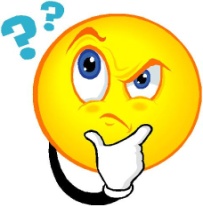 Τα   των εσόδων μιας οικογένειας πηγαίνουν σε αγορές τροφίμων. Πόσα χρήματα ξοδεύει η οικογένεια για τρόφιμα αν τα έσοδά της είναι  1.250 ευρώ;Η Αννούλα για τη γιορτή της μητέρας έκανε δώρο στη μητέρα της μια ανθοδέσμη  με 30 λουλούδια. Απ΄  τα   είναι τριαντάφυλλα ενώ τα   είναι τουλίπες. Πόσα τριαντάφυλλα και πόσες τουλίπες είχε η ανθοδέσμη;Ο κύριος Νίκος αγόρασε ένα αυτοκίνητο που κοστίζει 11.250 ευρώ. Έδωσε τα  του ποσού και τα υπόλοιπα θα τα δώσει μόλις πάρει το αυτοκίνητο. Πόσα χρήματα έδωσε και πόσα χρωστάει ακόμη;Ta  των χρωμάτων που έχω στην κασετίνα μου είναι 12. Πόσα είναι όλα τα χρώματα που έχω;Τα  των εργατών ενός εργοστασίου είναι 560 εργάτες. Πόσοι είναι συνολικά οι εργάτες;Τα   των σελίδων ενός βιβλίου είναι 160 σελίδες. Πόσες σελίδες συνολικά έχει το βιβλίο;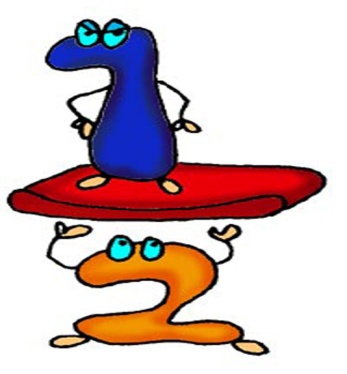 Ta   του βάρους του Κώστα είναι 30 κιλά. Πόσα κιλά είναι τα  ;Τα     ενός λίτρου νερού είναι 500ml. Πόσα ml είναι τα ; Τα   των δέντρων του περιβολιού του κυρ Γιώργη είναι 144 δέντρα. Πόσα δέντρα περιλαμβάνουν τα  ;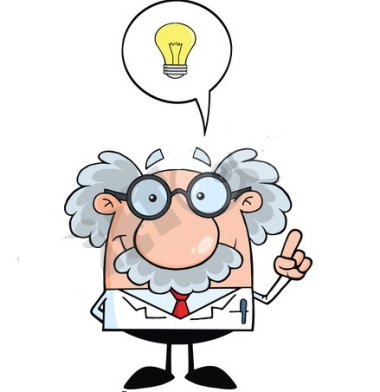 